ข้อมูลเชิงสถิติเรื่องร้องเรียนการทุจริต ประจำปีงบประมาณ พ.ศ.2567สถานีตำรวจภูธรเวียงต้า                      ข้อมูล ณ วันที่ 14 กุมภาพันธ์ 2567		                    ตรวจแล้วถูกต้อง	            พ.ต.อ. 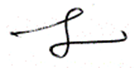 	 	          (โกศล วงศ์สถาน)		           ผกก.สภ.เวียงต้าหมายเหตุ         1) กรณีไม่มีเรื่องร้องเรียน ให้ระบุว่า ไม่มีเรื่องร้องเรียน                     2) หน่วยงานรับเรื่องร้องเรียน หมายถึง ศูนย์รับเรื่องราวร้องวทุกข์ของรัฐบาล ตู้ ปณ.1111 ศูนย์ดำรงธรรม เป็นต้น                     3) หน่วยงานตรวจสอบ หมายถึง สำนักงาน ป.ป.ช.สำนักงานตรวจเงินแผ่นดิน กรมสอบสวนคดีพิเศษ เป็นต้นเดือน/ปีช่องทางที่ร้องเรียน/จำนวนเรื่องช่องทางที่ร้องเรียน/จำนวนเรื่องช่องทางที่ร้องเรียน/จำนวนเรื่องยุติเรื่องยุติเรื่องยุติเรื่องอยู่ระหว่างดำเนินการรวมเดือน/ปีสถานีตำรวจจเรตำรวจหน่วยงานรับเรื่องร้องเรียนวินัยอาญาแพ่งอยู่ระหว่างดำเนินการรวมต.ค. 2566ไม่มีเรื่องร้องเรียนไม่มีเรื่องร้องเรียนไม่มีเรื่องร้องเรียน----ไม่มีเรื่องร้องเรียนพ.ย. 2566ไม่มีเรื่องร้องเรียนไม่มีเรื่องร้องเรียนไม่มีเรื่องร้องเรียน----ไม่มีเรื่องร้องเรียนธ.ค. 2566ไม่มีเรื่องร้องเรียนไม่มีเรื่องร้องเรียนไม่มีเรื่องร้องเรียน----ไม่มีเรื่องร้องเรียนม.ค. 2567ไม่มีเรื่องร้องเรียนไม่มีเรื่องร้องเรียนไม่มีเรื่องร้องเรียน----ไม่มีเรื่องร้องเรียนก.พ. 2567ไม่มีเรื่องร้องเรียนไม่มีเรื่องร้องเรียนไม่มีเรื่องร้องเรียน----ไม่มีเรื่องร้องเรียนมี.ค. 2567รวม